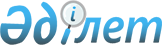 О внесении изменений в постановление акимата Коргалжынского района от 15 июня 2015 года № 99 "Об утверждении положении о государственном учреждении "Коргалжынский районный отдел ветеринарии"
					
			Утративший силу
			
			
		
					Постановление акимата Коргалжынского района Акмолинской области от 1 февраля 2016 года № 20. Зарегистрировано Департаментом юстиции Акмолинской области 2 марта 2016 года № 5269. Утратило силу постановлением акимата Коргалжынского района Акмолинской области от 19 апреля 2016 года № 61/1      Сноска. Утратило силу постановлением акимата Коргалжынского района Акмолинской области от 19.04.2016 № 61/1.

      Примечание РЦПИ.

      В тексте документа сохранена пунктуация и орфография оригинала.

      В соответствии с Законом Республики Казахстан "О местном государственном управлении и самоуправлении в Республике Казахстан" от 23 января 2001 года и Указа Президента Республики Казахстан от 29 октября 2012 года № 410 "Об утверждении Типового положения государственного органа Республики Казахстан" районный акимат ПОСТАНОВЛЯЕТ:

      1. Внести в постановление акимата Коргалжынского района от 15 июня 2015 года № 99 "Об утверждении положении о государственном учреждении "Коргалжынский районный отдел ветеринарии" (зарегестрировано № 4872 в Реестре государственной регистрации нормативных правовых актов, опубликовано в газете "Нұр-Қорғалжын" 30 июля 2015 года) следующие изменения:

      в Положении о государственном учреждении "Коргалжынский районный отдел ветеринарии", утвержденном вышеуказанным постановлением:

      подпункты 11), 13) пункта 16 изложить в следующей редакции:

      "11) организация проведения ветеринарных мероприятий по профилактике, отбору проб биологического материала и доставке их для диагностики особо опасных болезней животных по перечню, утверждаемому уполномоченным органом, а так же других болезней животных;";

      "13) определение потребности в изделиях (средствах) и атрибутах для проведения идентификации сельскохозяйственных животных и передача информации в местный исполнительный орган области, города республиканского значения, столицы;";

      подпункты 2), 3) пункта 17 исключить;

      подпункт 4) пункта 17 изложить в следующей редакции:

      "4) при выявлении на территориях ветеринарно–санитарного благополучия, а так же в неблагополучных пунктах перемещаемых (перевозимых) объектов, представляющих опасность для здоровья животных и человека, изымать и уничтожать в порядке, установленном законодательством Республики Казахстан, принимать участие в организации их обезвреживания (обеззараживания) или переработки, а так же сообщать об указанных фактах в уполномоченный государственный орган в области здравоохранения;".

      2. Контроль за исполнением настоящего постановления возложить на заместителя акима Коргалжынского района Б.Сембаева.

      3. Настоящее постановление вступает в силу со дня государственной регистрации в Департаменте юстиции Акмолинской области и вводится в действие со дня официального опубликования.


					© 2012. РГП на ПХВ «Институт законодательства и правовой информации Республики Казахстан» Министерства юстиции Республики Казахстан
				
      Аким района

К.Рыскельдинов
